ATHENS AREA HUMAN RELATIONS COUNCIL, INC.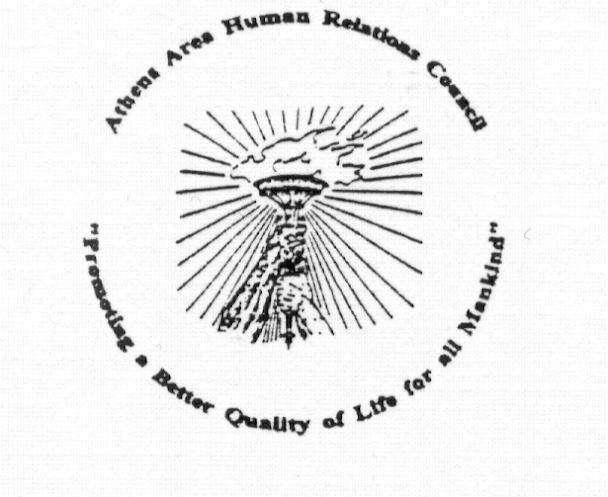 2014-2015 SCHOLARSHIP APPLICATIONRecommendation FormApplicant’s Name: _____________________________________________________________________Please respond to the following questions thoroughly.  Be sure to write legibly in black ink or type your answers in the space provided. You may also respond to these questions in a letter of recommendation.  Thank you for your cooperation.Please describe your estimate of the applicant’s abilities and character; include work habits, punctuality, attitude, sense of commitment and responsibility.Please describe your estimate of the applicant’s probable success in his/her chosen program of education or career goal.Other Comments…Signature _________________________________________________  Date _____________________________Printed Name 													Title/School or Organization 											Relationship to Applicant _________________________ Telephone Number 					If you would like to be notified if this applicant is awarded a scholarship please provide your address or email. ____________________________________________________________________________________________You may scan and e-mail this form to Dr. Melanie Brown at melanie_james@hotmail.com or mail it AAHRC, ATTN Scholarship Committee, P.O. Box 495, Athens, GA 30603-0495.